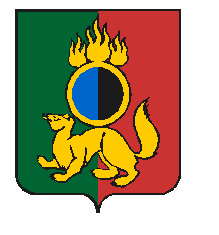 АДМИНИСТРАЦИЯ ГОРОДСКОГО ОКРУГА ПЕРВОУРАЛЬСКПОСТАНОВЛЕНИЕг. ПервоуральскОб утверждении Положения об организации и ведении гражданской обороны в городского округа ПервоуральскВ соответствии с Федеральным законом от 12 февраля 1998 года № 28-ФЗ «О гражданской обороне», постановлением Правительства Российской Федерации                                         от 26 ноября 2007 года № 804 «Об утверждении Положения о гражданской обороне в Российской Федерации», Положением об организации и ведении гражданской обороны в муниципальных образованиях и организациях, утвержденным приказом Министерства Российской Федерации по делам гражданской обороны, чрезвычайным ситуациям и ликвидации последствий стихийных бедствий от 14 ноября 2008 года № 687, а также Положением об организации и ведении гражданской обороны в Свердловской области, утвержденным Указом Губернатора Свердловской области от 30 марта 2018 года                                         № 164-УГ, Администрация городского округа ПервоуральскПОСТАНОВЛЯЕТ:1. Утвердить Положение об организации и ведении гражданской обороны в городском округе Первоуральск (прилагается).2. Считать утратившим силу постановление Администрации городского округа Первоуральск от 09 февраля 2018 года № 301 «Об утверждении порядка подготовки к ведению и ведения гражданской обороны в городском округе Первоуральск».3. Настоящее постановление опубликовать в газете «Вечерний Первоуральск» и разместить на официальном сайте городского округа Первоуральск.4. Контроль за выполнением настоящего постановления оставляю за собой.Глава городского округа Первоуральск							И.В. Кабец24.01.2022№117